Gesuch um Beitrag an familienergänzende Kinderbetreuung	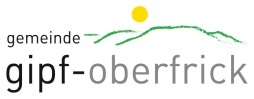 Gemäss Reglement über die Gemeindebeiträge an die familienergänzende Kinderbetreuung unterstützt die Gemeinde Gipf-Oberfrick Erziehende mit Beiträgen an genutzte familienergänzende Kinderbetreuung. Die Beiträge sind abhängig von Einkommen und Vermögen. Das Gesuch muss innert eines Jahres seit Inanspruchnahme der Dienstleistung gestellt werden.Mit Ihren Unterschriften erteilen Sie der Gemeinde Gipf-Oberfrick die Einwilligung zur Einsichtnahme in Ihre letzte rechtskräftige Steuerveranlagung zwecks der Prüfung der Anspruchsberechnung und anerkennen die Reglements- und Tarifgrundlagen zur familienergänzenden Kinderbetreuung der Gemeinde Gipf-Oberfrick.Gesuch zusammen mit den erforderlichen Beilagen einreichen an:Gemeindeverwaltung Gipf-Oberfrick, Abteilung Finanzen, Landstrasse 43, 5073 Gipf-OberfrickErforderliche Beilagen (Kopien genügen):GesuchstellerVaterMutterName, VornameStrasse Nr.TelefonE-MailZivilstand  ledig	  verheiratet	  geschieden/getrennt	  Konkubinat  ledig	  verheiratet	  geschieden/getrennt	  Konkubinat  ledig	  verheiratet	  geschieden/getrennt	  KonkubinatPost-/Bankverbindung     	(IBAN-Nr.)     	(IBAN-Nr.)     	(IBAN-Nr.)Konto lautet aufKinderName, VornameGeburtsdatumgemeinsames Kind  ja  /    nein  ja  /    neinim gleichen Haushalt  ja  /    nein  ja  /    neinInstitutionName, VornameGeburtsdatumgemeinsames Kind  ja  /    nein  ja  /    neinim gleichen Haushalt  ja  /    nein  ja  /    neinInstitutionOrt, DatumUnterschriften	Betreuungsvertrag	Rechnung / Zahlungsbestätigung Institution	Belege über Beiträge anderer Organisationen	letzte definitive Steuerveranlagung
(sofern nicht von der Gemeinde Gipf-Oberfrick ausgestellt)	Bescheinigung des Kantonalen Steueramtes
(für quellensteuerpflichtige Personen)	Scheidungs- oder Trennungsurteil	Verfügung Prämienverbilligung